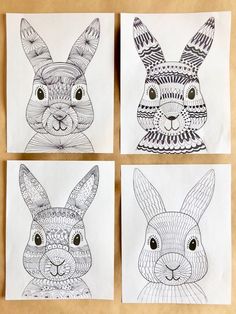 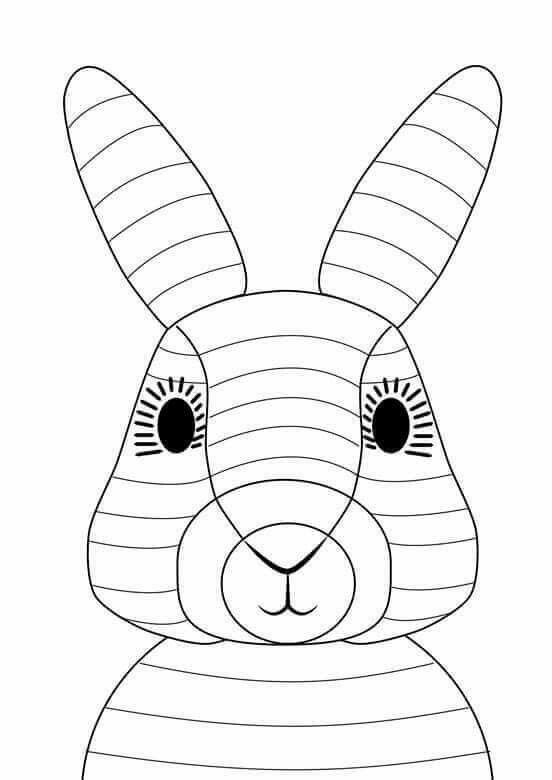 Námety na maľovanie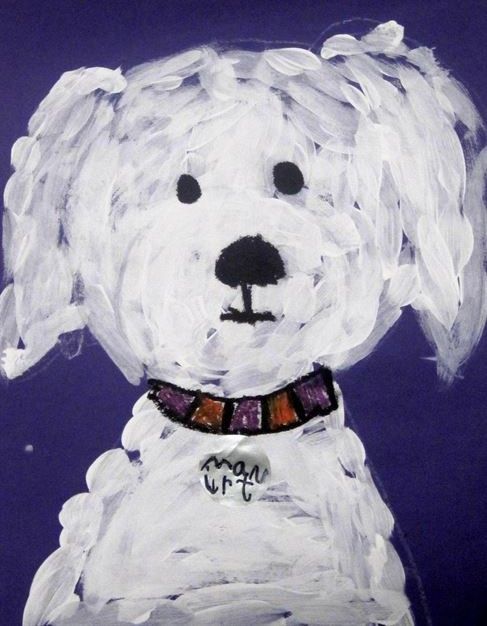 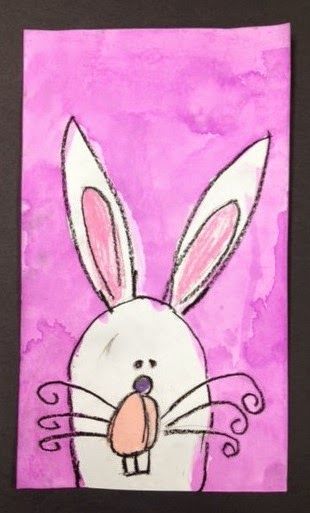 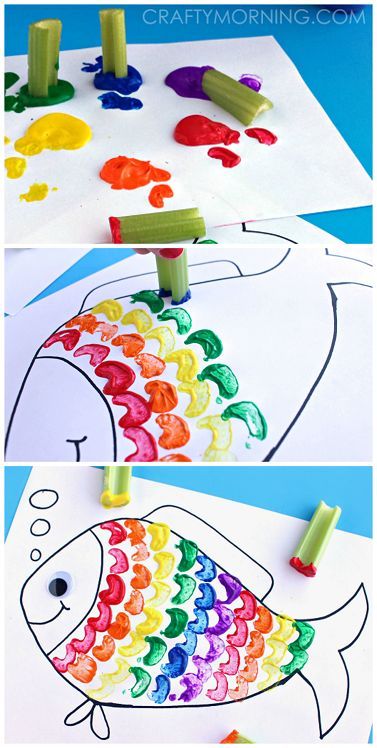 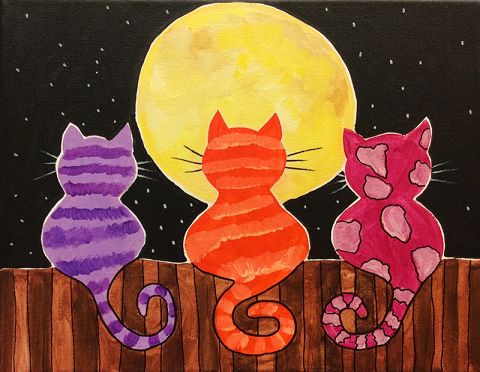 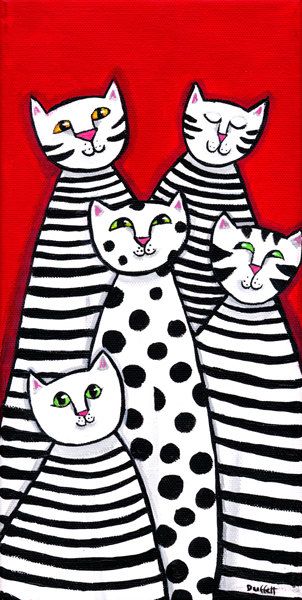 https://sk.pinterest.com